Задача 1. Учебный курс охватывает 10 разделов теории вероятностей и 8 разделов других дисциплин. Экзаменационный билет состоит из 5 вопросов: трех по теории вероятностей и двух – по другим дисциплинам. Сколькими способами можно составить экзаменационные билеты?Решение. Способов выбрать для билета 3 вопроса по теории вероятности из 10 разделов теории вероятностей есть . Способов выбрать для билета 2 вопроса по другим дисциплинам из 8 разделов других дисциплин есть . По правилу произведения экзаменационные билеты можно составить  способами.Задача 2. В магазине имеется 14 телевизоров. Из них 10 – импортных. Найти вероятность того, что среди 6 наудачу взятых телевизоров: 4 импортных; все телевизоры импортные.Решение. Способов выбрать 6 телевизоров из 14 телевизоров есть .  Способов выбрать 4 импортные телевизора из 10 импортных телевизоров есть . Способов выбрать 6-4=2 отечественных телевизора из 14-10=4 отечественных телевизоров есть . По правилу произведения способов выбрать 4 импортные телевизора из 10 импортных телевизоров и  2 отечественных телевизора из 4 отечественных телевизоров есть . Искомая вероятность, следовательно, равна ; Способов выбрать 6 импортных телевизоров из 10 импортных телевизоров есть . Искомая вероятность, следовательно, равна .Задача 3. Два приятеля договорились встретиться в условленном месте в промежутке от 6 до 7 часов. Каждый приходит на место встречи в любой момент времени и ждет другого ровно 10 минут. Какова вероятность того, что приятели встретятся?Решение. Пусть  и  – время прихода первого и второго приятеля. В минутах , , поскольку время прихода приятелей ограничивается 60 минутами между 6 и 7 часами. Если первым пришел первый приятель, то для встречи со вторым должно выполняться двойное неравенство  (область c вертикальной штриховкой). Если первым пришел второй приятель, то для встречи с первым должно выполняться двойное неравенство  (область c горизонтальной штриховкой). Площадь области, заштрихованной какой-либо одной из штриховок, равна площади квадрата 60 на 60 без площадей двух прямоугольных треугольников с катетами 50 и 50, которые остаются в квадрате 60 на 60 не заштрихованными. Площадь прямоугольного треугольника с катетами 50 на 50 равна , площадь двух таких треугольников равна, соответственно, 2500. Площадь квадрата 60 на 60 равна . Значит, площадь заштрихованной области равна 3600–2500=1100. Искомая вероятность равна частному от деления площади заштрихованной области и площади квадрата 60 на 60, то есть . 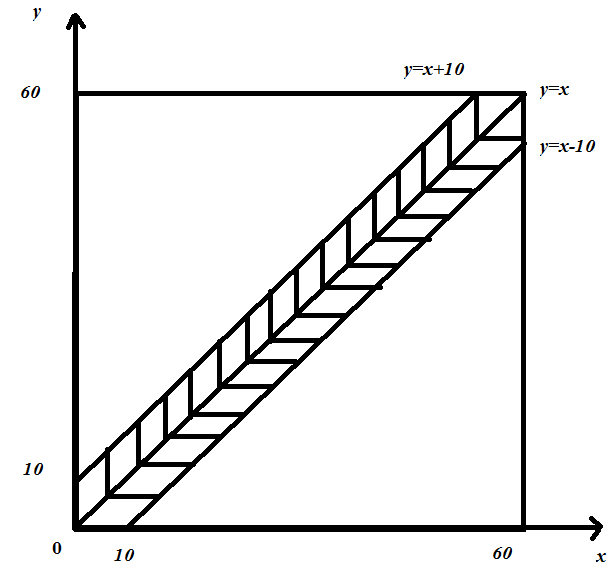 Задача 4. В команде 12 спортсменов. Из них первые четверо выполняют упражнение на «отлично» с вероятностью 0,8, трое других – с вероятностью 0,6, а остальные – с вероятностью 0,2. Случайно выбранный спортсмен из этой группы выполнил упражнение на «отлично». Какова вероятность, что он из первой четверки?Решение. Пусть  «спортсмен из первой четверки»,  «спортсмен из второй тройки»,  «спортсмен из остальной части команды», А – «спортсмен выполнил упражнение на отлично». Тогда , , , , , . По формуле полной вероятности . Искомая вероятность по формуле Байеса равна .Задача 5. Вероятность наступления события в каждом из одинаковых и независимых испытаний равна 0,8. Найти вероятность того, что в 150 испытаниях событие наступит: а) 120 раз; б) от 100 до 130 раз; в) более 120 раз.Решение. По условию вероятность наступления события, , количество испытаний.а) По локальной теореме Муавра-Лапласа . Искомая вероятность равна ;б) По интегральной теореме Муавра-Лапласа . Искомая вероятность равна ;в) По интегральной теореме Муавра-Лапласа . Искомая вероятность равна .Задача 6. Плотность распределения непрерывной случайной величины имеет вид: Найти: а) параметр а;б) Функцию распределения;в) вероятность попадания случайной величины Х в интервал (5,10);г) математическое ожидание и дисперсию. Решение.  Имеем плотность распределения:а) Найдем параметр а:.Значит, б) в) .г) .Задача 7.  Ряд распределения случайной величины Х имеет вид:Известно, что математическое ожидание случайной величины Х равно  0,8. Найти: неизвестные вероятности р4 и р5, функцию распределения, дисперсию и среднее квадратическое отклонение случайной величины Х. Решение. Из заданных условий имеем систему:. Ряд распределения имеет вид:Функция распределения имеет вид:; .xi-2-1019pi0,20,10,2p4p5xi-2-1019pi0,20,10,20,40,1